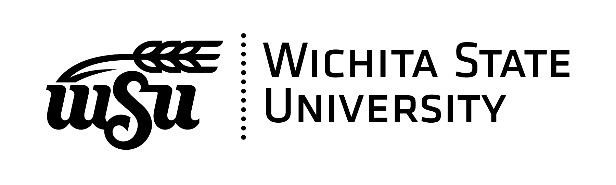 Event Guest List and Invitation WorksheetEvent: ____________________________________________________________Event Date: ________________________________________________________Save-the-Date:          Yes _____   No _____      E-mail/Mail Date: ______________Invitation E-mail/Mail Date: ___________________________________________Invitation Response Deadline: _________________________________________*NOTE: Those who should be considered for elimination if the event is relatively small scale.Master list for all major eventsWSU AffiliationsPresident and first spousePresident’s Executive Team – 12Council of Deans – 12University administrators (associate vice presidents, deans, directors)Project or event planning committee membersWSU Foundation executive staff  Student Government Association presidentUniversity Staff Senate presidentFaculty Senate presidentFaculty and staff (as appropriate) Student groups (as appropriate)Student Ambassador Society (Undergraduate Admissions)Shocker Navigators (campus tour guides – Undergraduate Admissions)Recognized Student Organizations - various (Student Involvement)________________________________________________ ________________________________________________________________________________________________WSU Board of Trustees – 9WSU Foundation National Advisory Council – 120WSU Foundation Board of Directors – 21WSU Alumni Association Board of Directors – 36WSU Alumni Association Executive Committee – 10Kansas Board of Regents and president/CEO – 10*Related alumni/donors*Related community advisory boardLocal Government (Confer with the Office of Government Relations)City Council and manager – 8County Commission and manager – 6Wichita Area Chamber of Commerce Board of DirectorsKansas Chamber of Commerce and Industry Board of Directors*Greater Wichita Economic Development Council Board of DirectorsState Government (Confer with the Office of Government Relations)*Governor, Lt. Governor, Secretary of State, Attorney GeneralSedgwick County legislative delegation (House and Senate)*South-Central Kansas Delegation (House and Senate)  *All Kansas Legislature members*Kansas U.S. Congressional delegation (home office and DC addresses) – 3Construction projects-groundbreakings/dedications (add to master)Wichita public building commission (if funded by bonds)Contractor, sub-contractor and architect representativesPhysical plant director and key staffDirector of facilities planningBond counselBond underwritersSpecial interest groupsMetropolitan Area Planning CommissionGift Announcements (add to master)WSU Board of Trustees staff membersDonors, family and friends (get list from donors)President’s Club membersSociety of 1895 members (if deferred gift)Fairmount Society membersSASO Board (depending on nature of gift)Planned giving council (if deferred gift)Special interest groupsEconomic Development Related Announcements, Grant, Research (add to master)WSU Office of Research AdministrationKansas Inc. BoardKansas Technology Enterprise Corporation (depending on nature)Kansas Secretary of Commerce and division headsRelated professional organizationsRelated individuals or organizations (provided by grant recipient)Major Academic Announcement (may apply to groundbreakings, dedications)Wichita School Board and superintendentKansas Board of EducationArea school board presidents and superintendentsRelevant high school program directors and teachersPresidents, deans and key faculty at other Regent institutionsPresidents of other area colleges (including community colleges)Associate deans and department chairs in appropriate areas at WSUFaculty in appropriate departments (depending on scale of announcement)Alumni Related (add to master)Shocker HellraisersAlumni Association life membersHonorary life membersCommittee membersAlumni Association Past President(s)Related alumni/donorsRelated community advisory boardAthletic related (add to master)Shocker Athletic Scholarship Organization Board of DirectorsIntercollegiate Athletic Association Board of DirectorsIntercollegiate Collegiate Athletic Association (ICAA) staff